r	GOVERNO DO ESTADO DE RONDÔNIA    	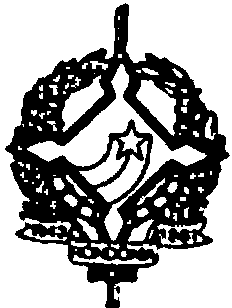 G O V E R N A D O R I ADECRETO N2	3761	DE 12 DE MAIO DE 1988.Dispõe sobre a sustação da	Resci são Contratual dos	servidoresconstantes do Anexo I deste	De ereto.O GOVERNADOR DO ESTADO DE RONDÔNIA,	nouso das atribuições que lhe são conferidas pelo artigo 70,inciso III, da Constituição Estadual, e tendo em vista o artigo 489, da	Consoli dação das Leis do Trabalho-CLT e,CONSIDERANDO que à Administração Públicacompete rever seus atos;CONSIDERANDO a necessidade de dar	solução de continuidade nos serviços públicos;CONSIDERANDO que os servidores relaciona dos neste Decreto permanecerão no regime anterior de trabalho - cele tista e deverão oportunamente submeter-se a novo concurso e,CONSIDERANDO, finalmente, a carência efe tiva de servidores, principalmente na área de saúde e educação,D E C R E T A:Art. 12 .- Os servidores relacionados	no Anexo I deste Decreto ficam excluídos do Decreto n2 3676, de	30	de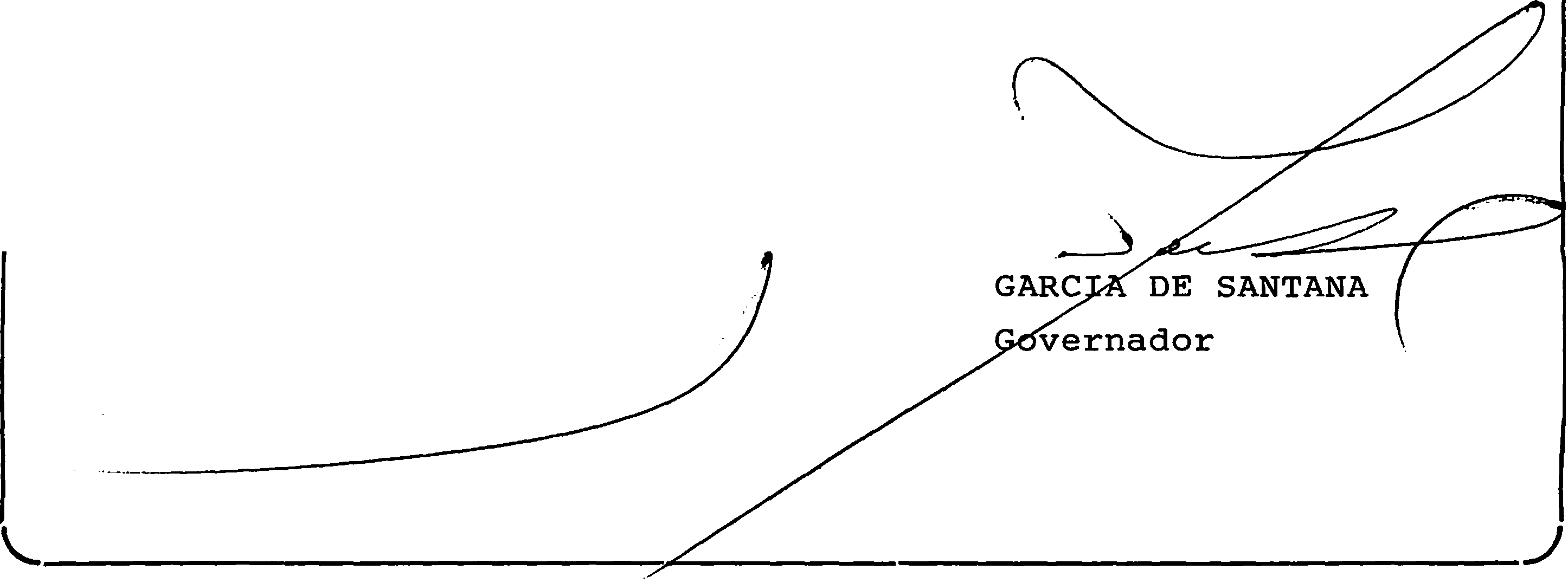 1	março de 1988.troagentArt. 22 - Os efeitos deste Decreto	re a 05 de maio de 1988, revogadas as disposições em contrário·.Palácio do Governo do Estado de nia, em 12	de maio de 1988, 1002 da República.RondÔ·'----- -JERÔNIMOc;n v 1::11No   IJ()  1.; )'f' J\ I J U   I J I;:   1101.JI J Ô l l 1 /\GOVERNADORIA - ANEXO IMUNICÍPI O : PORTO V ELHO	01N 2  ORDEM PUBLIC.N 2	DO	J_CA DJ\STllONOM E	1)()SEHVIDUH---60647172767724426526626727027856.281 .- 5 56.878.3 57 .540.2 50.615 ,.0 58 .238.7 58 .239 .551.283.4 55.458 .8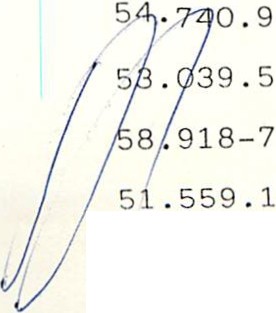 MAHIA EURANI RICJ\RTE RAMOS  M A IUA JOSÉ CORGU.LHO D/\ SILV/\ AUílITA CORDEIRO DE LUCENA..CLAREL PEDRA LLI LEOCHIR PEREIRA LOBO LEOCHIR PEREIRA LOBOOVIDIO RODRIGUES TUCUNDUVA NETTOOVIDIO RODRIGUES TUCUNDU VA NETTO ELZ/\ BELEZA SOAR ESMAR IA ANTONIA SOUZA DA SILVAMA RTA FEITOSA	BEZER RA FRANCISCA CABRAL DA SILVA ERALDO SANTOS MOTACARLOS AFONSO AZEVEDOVALDO GOMES ROMANO EV/\NDROSALUSTIJ\NOLIMA ANTONIO VEIGA DA SILV/\GOVEBNO DO ES'J'ADO DE RONDÔNIA GOVERNADORIA - ANEXO I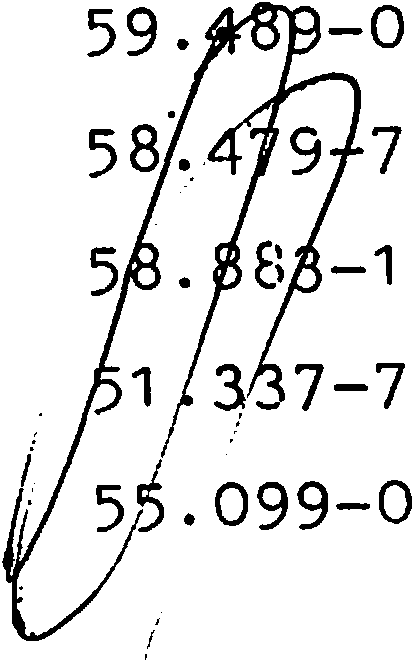 MUNICÍPIO:	PORTO VELHO	02GOVERNO DO ESTADO DE RONDÔNIA GOVERNADORIA - ANEXO IMUNICÍPIO:	PORTO V EL HO	03399401403404405407ADEMIR DA COSTA RIBEIRO SILVIA HELENA FARIAS ROSA JULITA MENDES DE OLIVEIRA HELENA CHAVES MOTA E SILVA HELENA MESSIAS DOS SANTOS ALUIZIO ANTONIO FORTUNATO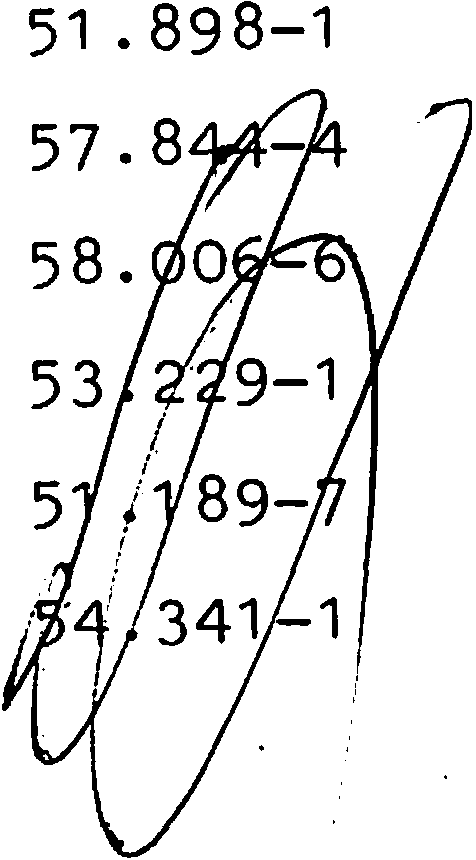 GOVEHNO DO ES'l'/\IJU IJ E HUNlJÔN J./\ GOVERNADORIA - ANEXO IMUNICÍPIO: . PORTO  VELHO	04473	57.318-3474	58.520-3476	58.137-2477	59.115-7481	58.218-2482	53.366-1483	58.941-1486	54.768-9498	59.160-2503	58.996-9508	53.393-9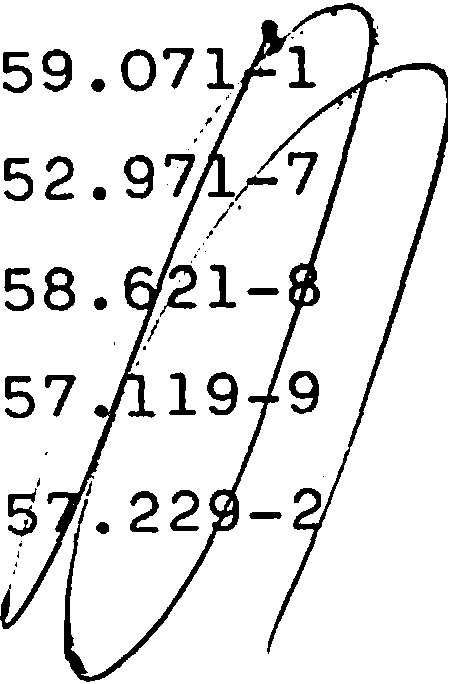 510513514515520GEANNY MARCIA CAVALCANTE DA C .=·. BARBOSA ROSÂNGELA LESSA PEREIRALILIAN MEIRE SOARES SILVA MONICA REGIS MARQUES FOGAÇA LUCIMAR ROCK SOARESGILBERTO ALVESARACY SILVA DE SOUZASHEILA DA CONCEÇÃO PIMENTA DO VALE MARY LOLLY MARTORELL FERREIRA ELAYNE DE FÁTIMA OLIVEIRADILSON JOÃO DANTAS CARNEIRO OSMIRES CIDE MENDONÇADENISE ALENCAR CANDIDO LENTINI LUIZ EDNALDO LINS MACIEL MARIENE CARDOSO SILVAARNALDO PESSANHA DOS SANTOSGOVEHNO DO ES'l'ADO DE HONDÔN .lJ\ GOVERNADCRJ A - ANEXO IMUNICÍPIO:	PORTO VELHO	05644645661664666670MARIA GOR TE VIAN A DE OLIVEIRA SEBASTIÃO NUNES DA SILVA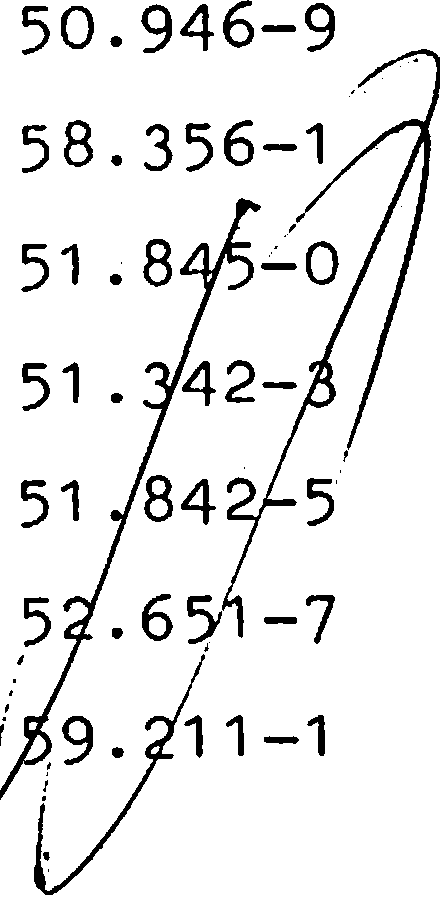 JOSÉ RIBEIRO LEALGERALDO DE SOUZA CAMPELO INEZ BATISTA TEIXEIR A SUELI RODRIGUES FIALHOGOVEHNO DO ES'l'ADO DE HONDÔNIA GOVERNADORIA - ANEXO I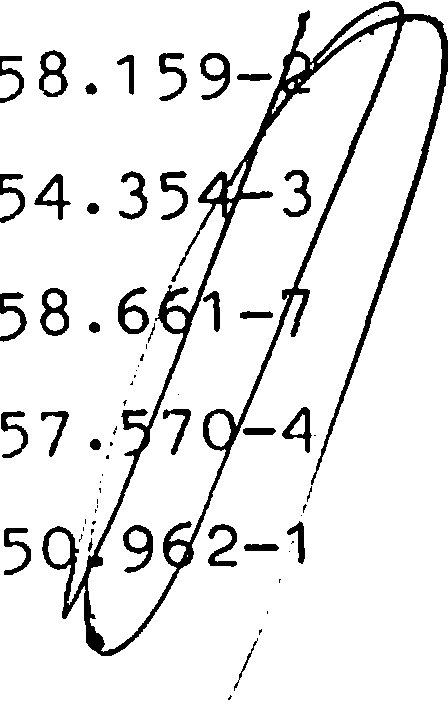 MUNICÍPIO:	PORTO V ELHO	06GOVEHNO   DO  ES'l1ADO   DE  HONDÔNIAGOVERNADORIA - ANEXO IMUNICÍPIO:	PORTO VELHO	07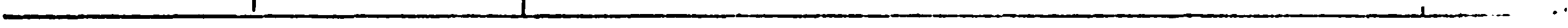 79779956.005-758.1 47-0ISAURINA LIMA MARQUES LILIAN MARQUES FACUNDO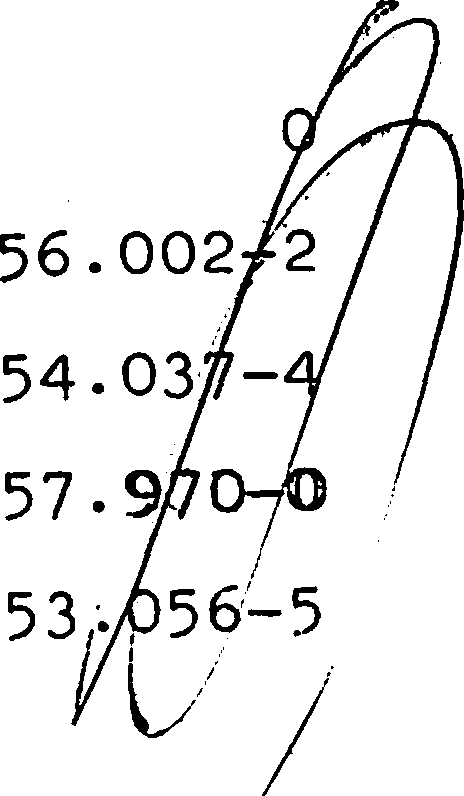 GOVEHNO DO ES'l'/\ DO IJ E HONlJÜN .l A GOVERNADORIA - ANEXO IMUNICÍPIO:	PORTO V ELHONº	DOCADASTHO08NOME	DO	SERVIDOR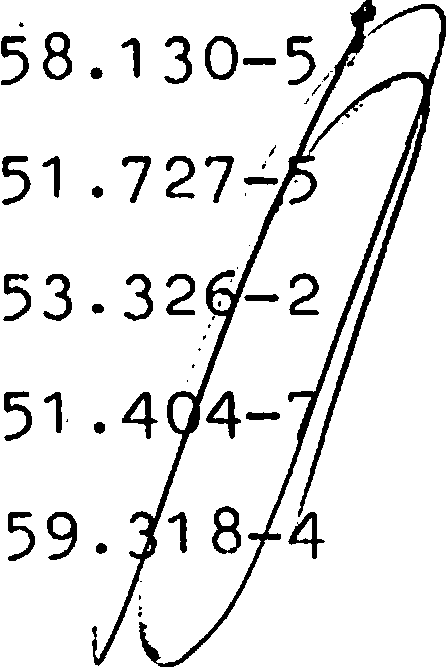 GOVEHNO DO ES'l'AIJO  UE HONDÔNIA GOVERNADOPIA - AN EXO I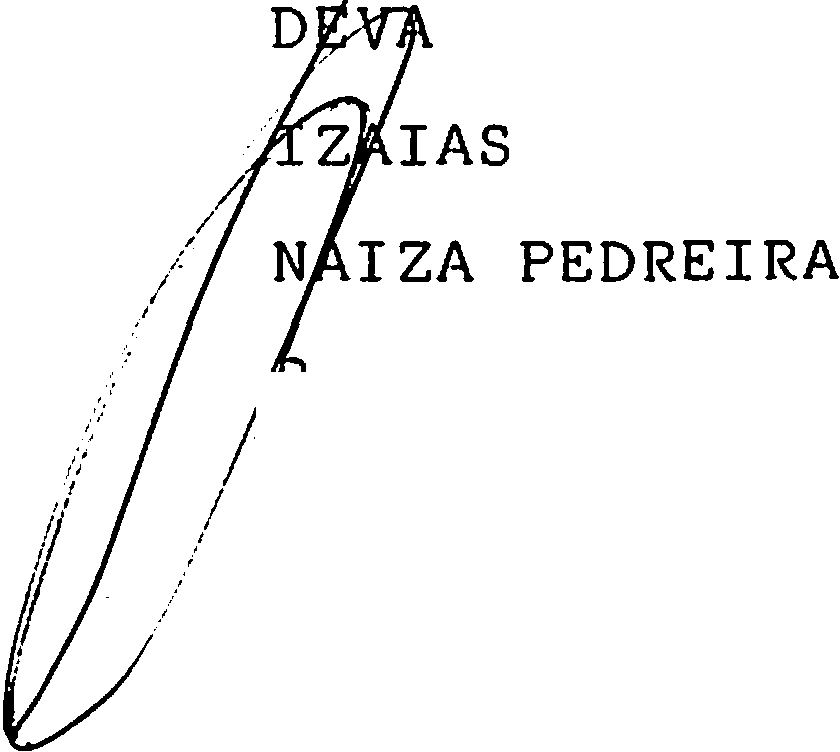 MUNICÍPIO: PORTO V ELHO	09MUNICÍPIO:	ALTA FLORESTA D'OESTE"'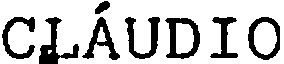 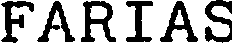 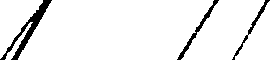 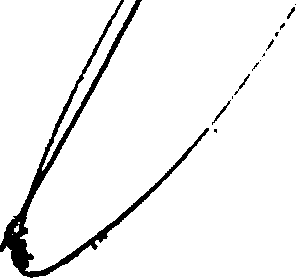 GOVE:UNO DO ES'l'J\ 1>0 rrn H ON IJÔN l AGOVERNADORIA - ANEXO IMUNICÍPIO:	ALVORADA D'OESTE03	58.987-004	59.565-907	59.559-408	59.269-209	59.503-911	57.644112	57.620-413	57.675-114	59.521-731	59.556-032	59.523-333	59.577-234	59.512-835	59.597-736	51.493-438	51.501944	52.284-846	56.751-549	59.522-550	59.550-153	52.967-254	59.567-558	59.498-961	60.231-1J63	59.578-464	59.505-5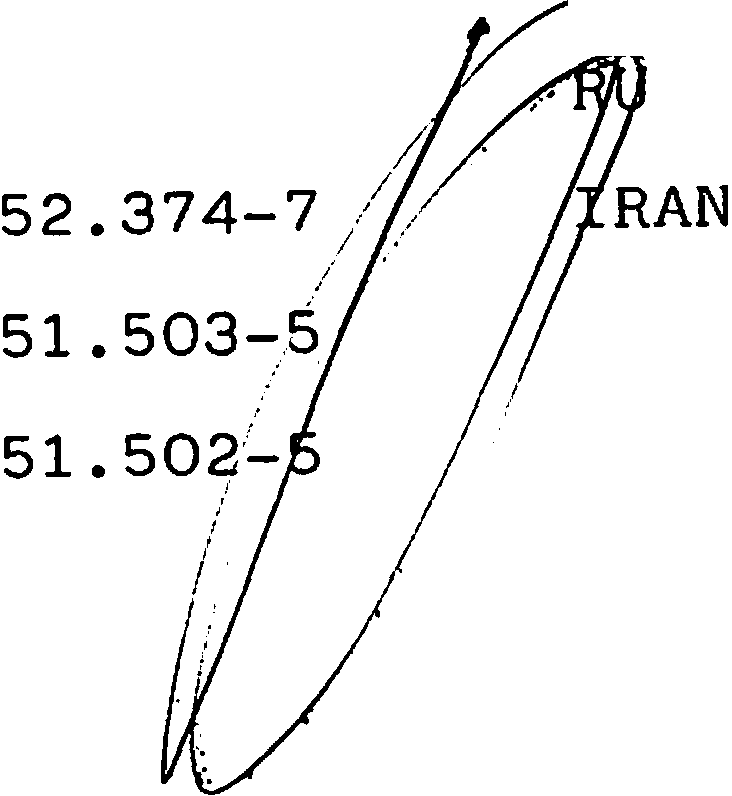 65	59.770-8666869SEBASTIÃO BENEDITO FERREIRA CARLOS ROBERTO MARCONDI MITSURU SUZUKIMEIRE ESTER DUARTE PINTO TOLEDO CÉLIA YUKIE SAWASATOMARIA DO CARMO WOLKERSDINAMARA GUIMARÃES FERREIRA JOSÉ SANTOS FERREIRAMÁRCIA CRISTINA DE SOUZA MARTINS JOSÉ DE SOUZA DE OLIVEIRA LAURENIZA BARRETO DE SOUZADORACI LOUREIROBENEDITA APARECIDA BARBOSA ANTONIO DE ALME1DAADELAIDE PUERARI ALVESLIZETE DANTAS DE MELO MARIA DOS SAN'l'OS MARTINSIEDA MARIA DE CAMP RGO HUPPERS MARLY DE FÁTIMA VIEIRA WALDOMIRO CARMO SILVAMARIA HELENA DE PAIVA MAR'l'INS FERREIRAIRANY VIEIRA DA SILVAELZA DE OLIVEIRA CARVALHO IDALINA DA SILVA EGIDIO ARISVALDO ALEXANDRE SANTOS REINALDO ALEXANDRE DOS SANTOSTH AFONSO VlANA BATISTA DOS SANTOSLICINIA DANTAS DE MELO,_    1   t    .ALDENIA DÓRIA DA PEGOVlm No DO l.;G 'l'/\ l> U  IJJi: llON IJÔN J Ai GOVERNADORIA - ANEXO I11MUNICÍPIO:	ARIQUEMESN R ORDEM	N R	DO PUBLIC.	CADASTRO01NOME	DO	SERVIDOR,_	---1.,_,;;.._ - . .  ·-01	51.·200-102	51.197-806	58.558-107	59.233-108	57.534-8os	59.376-110	50.131-012	' 59.142-413	59.306-116	59.083-517	51.101-318	51.738-119	52.295-320	59.074-621	50.938-822	50.939-623	52.265-124	52.266-027	60.414-328	58.795-829	52.776-930	52.749-131	52.150-732	52.041-140	52.148-541	52.075-645	52.483-2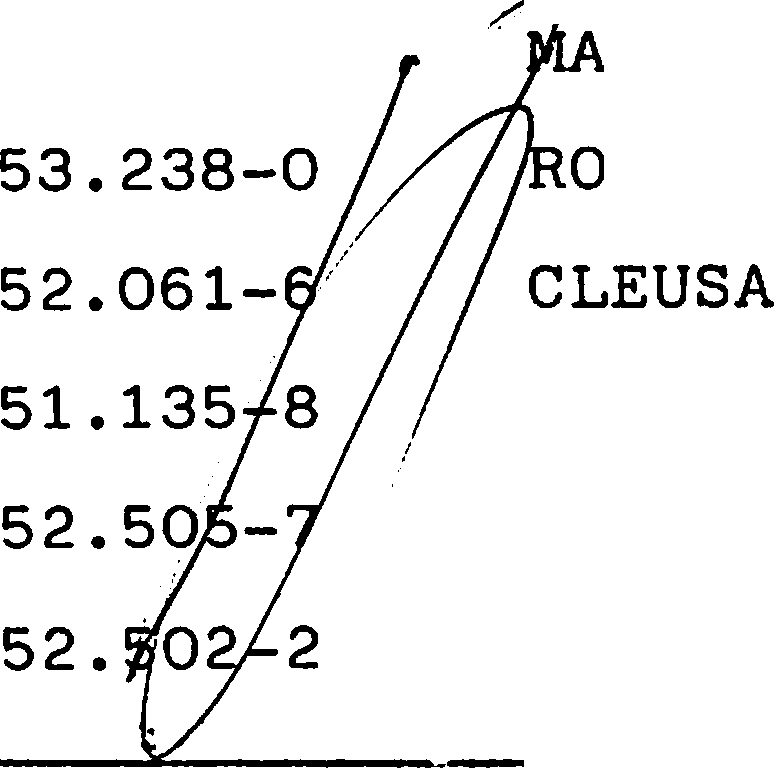 WALDI:CIR DURVAL MOREIRA FRANCISCO GRANJ EIRO MARCELINO JOSÉ ANTONI O DAMASCENOIVO BEKTO SOARES EDIO JOSÉ CHELLEREMARIA DOS SANTOS SILVA MARIA ROSA PEREZ HERNANDEZ ARILDO FERNANI1ES FRAMILIVETE KAYOKO ONODIELJ ANA LEONEL DE MORAES MARTINS FÁTIMA DIB HORTASÉRGIO ABEL DE SOUZA LEMOSNEIDE ANTONIA AZEVEDO RODRIGUES GILMAR NUNESRIGOBERTO DUARTE BAPTISTARIGOBEPTO DUAR 'E BAPTISTA GILBERTO GRACIANO DE OC.ELO GILBERTO GRACIANO DE MELO EDSON SHIMABUKUROMARIA APARECIDA FERRARINI DE PAULA IRINEU BRUNINI FILHOLUIZ ANTONIO VIEIRA GARCIALUCINÉIA PEREIRA GONÇALVES REZENDE MARIA DAS GRAÇAS DE ANDRADEEDINE PEREIRA DA SILVA DO NASCIMENTO FRANCISCA HELENA NASCIMEN10 CHAVES DIONISIO SEGÓBIAGOVEHNO DO 1;:S'l'A IH) DE HONLJÜN 1 AGOVERNADORIA - ANEXO IMUNICÍPIO: ARIQUEMESNG ORDEM PUBLIC.57671 281 581 611 631 661 691 711 791 831 861 9920021 621 9221222228 .229231235239245253254262265266284285N 2	DO CADASTRO59 .438-551 .1 04-855.434-152.541 -3 52.1 56-9 59 .591 -859.41 2-1 52.094-2 52.149-3 52.523-5 52.439-5 59 .350 8 52.520-1 52.054-3 59 .586-1 59.068-1 52.519-7 51 .1 82-0 52.551-1 52.1 30-2 52.1 42-6 54.286-5 53.240-1 52.557-0 59 .479-2 59 .360-5 51 .1 56-1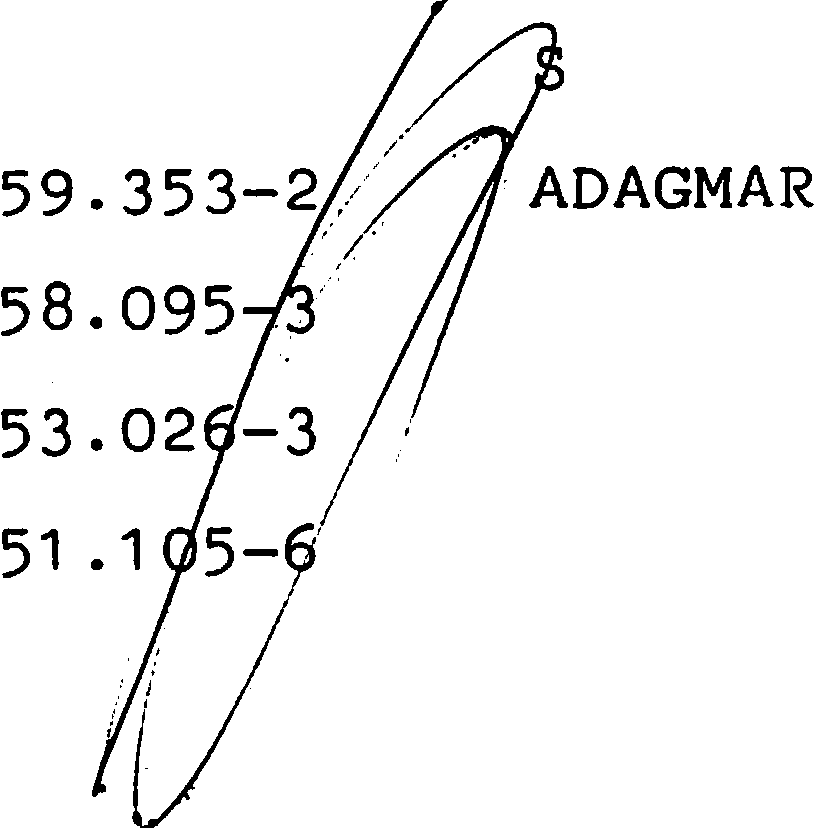 NOME	DO	SERVIDOR.RUBENS .MARQUES RIGON ANTONIO BARBOSA FILHOMARASSILVIA AOKI FERNANDES GIROTTO EDMÉIA DE FREITAS ALVESZULEIDE MATSUMOTO ·PEDRI VALENÇA SONIA TEREZINHA MEZZOMORONALDO SOARES DE SOUZAMARIA DAS GRAÇAS VALENTIM MACHADO REGINALDO PEREIRA DA SILVASALETE CARBONERAANA ROSA TOPAN BULLA ROSELI CLEONI KRUGER JOÃO MARIA LOPESMARCIN A DE ANDRADE SOUZA NAIR CRISOSTO SANTANA PAULO EBELINGMARIA APARECIDA DE SOUZA LARICO PEREIRA DOMINGOS SISETE MARQUES DE OLIVEIRA ZETILENE RODRIGUES SOUZA JOSEFA GOMES DE OLIVEIRA MARIA GONÇALVES DE LIMA ANTENOR JOSÉ GIROTTO NILCÉIA PEREIRA REZENDE DELVINA SMANIOTTOADRIANA MARTINS CARNEIRO ELMA MARIZA COSTAAPARECIDA DO PRADO ALCANTARA BALBINA NETA SANTOS AMORIMMOACIR BENAZZI RENÉ RIGOLONGO V l<:UN< l	IH>	P::;'l'l\IH )	DJ•:	f (()f\J f)fo 1 A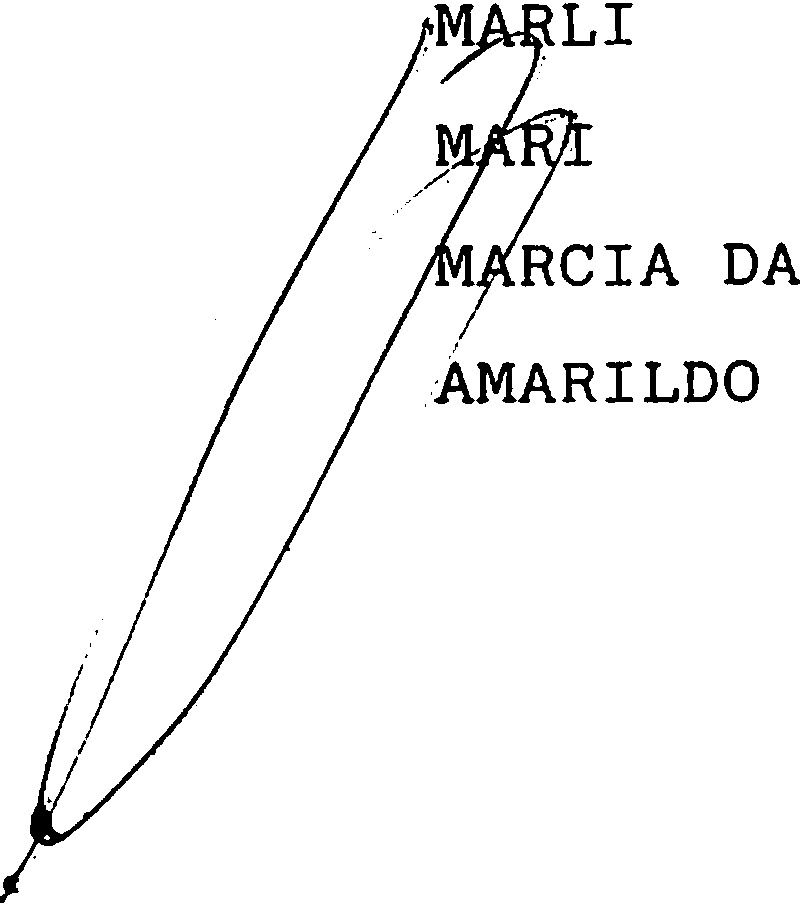 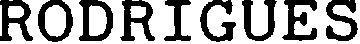 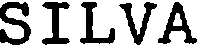 \GOVERNADORIA - ANEXO I'MUNICÍPIO:	CACOALGOVEHNO  DO  ES'l'A l>O  Dfi:  IH>Nl>ON 1 /\GOVERNADORIA - ANEXO IMUNICÍPIO:	CEREJ EIRAS01	58.667-,-602	51 .426-805	59 .487-308	58.299-909	59.397-41 2	54.231 -81 3	51 .1 58-71 4	51 .1 40-41 5	51 .1 41 -21 6	51 .695-31 7	51 .696-11 9	59 .404-120	51 .960-021	58.762-122	54.270-927	58.862-829	51 .958-836	51 .961-840	59.458-080	59- 335-481	59 .593-482	59- 406-784	59.398-2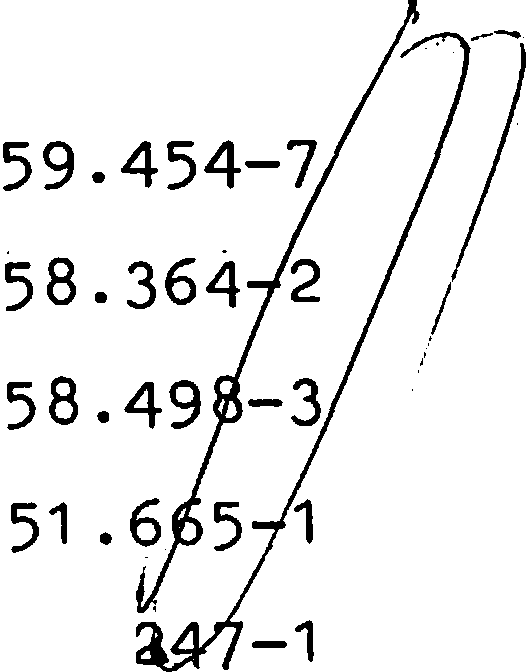 8588899495	59 .ADELIRIO GONÇALVES BASTOS LAURENTINO PEREIRA DOS PASSOS RONALDO JORGE OLMEIDOELIAS PEREIRADEOLINDO DOMINGOS DA ROCHA SEVERINA LUCIA GOMESANA IZILDA COSTA ANTONIO TOMIO MIYOSHI ANTONIO TOMIO MIYOSHIMARIA DAS GRAÇAS LIMA DOS ANJOS MARIA DAS GRAÇAS LIMA DOS ANJOS MARISA CRISTIN A ROCCAPRECIOSA DOS SANTOS PINTO ELTON LUIZ PIAIALUCIA MARIA DE SOUZA ANTONIO FERREIRA DE JESUS FRANCISCA MARIA DE SOUZAMARCELINA RODRIGUES DA SILVA GUIOMAR MARIA DA CRUZFILOMENA APOLIANO GOMES RABELOCLEIDE AMÉLIA LONGHI MARGARIDA CARBONE OSMAR JOÃO COLLEGAROWELLINTON OLIVEIRA DOS SAN1·os NEWTON GARCIA GOMESVALMIR ANTONIO DE FREITASANITA PRADO GONÇALVES VERA LUCIA DE SOUZA NELI DOS SANTOSCIDENI ARIÁDNE BORGES DE OLIVEIRA SANTO: APARECIDA FATIMA DOS PASSOSROSENIR DE LOURDES LIMA DUARTE LUIZ CARLOS FERNANDESISAURA LE1 KO IDEHARA MIYOSHI80	5o·· r4;,'.,. 2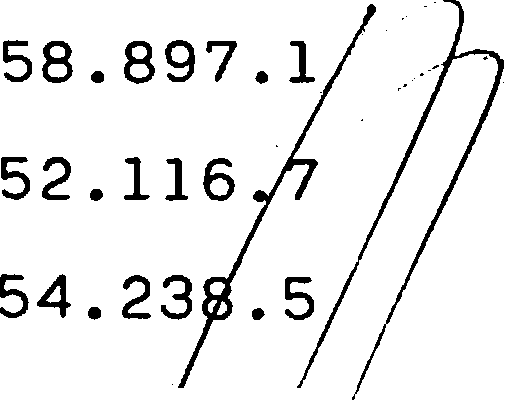 FERNANDO JOSÉ DA SILVAII  '	I ·''  /81	59.433.482	54.236.986	57.790.l87	51.229.0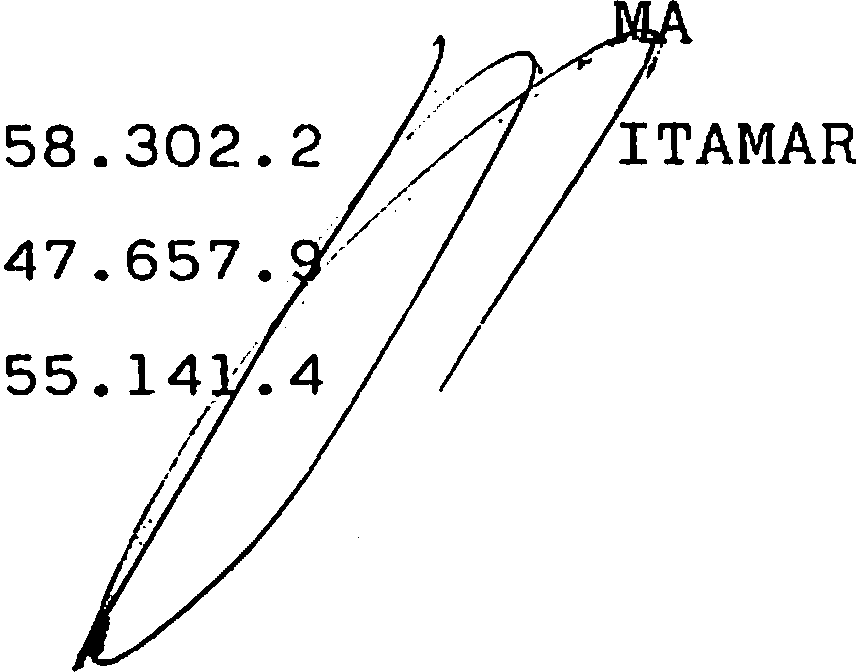 899192!/SUELI MURCILIO DA SILVA ROMY HELENA REGO CÂMARA JOSÉ CARLOS DA SILVARIA BRANCABALBINO VALDECY CARVALHO PIMENTEL SUZANA VIEIRA POLETTO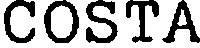 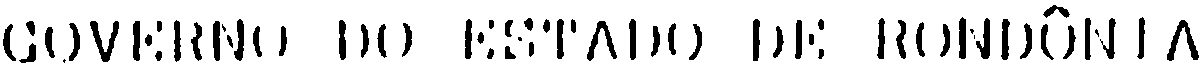 GOVERNADORIA - ANEXO IMUNICÍPIO:	COSTA MA RQUESN 2  ORDEM PUBLIC.N º	DOCADASTRONOM EDO	SERVIDOH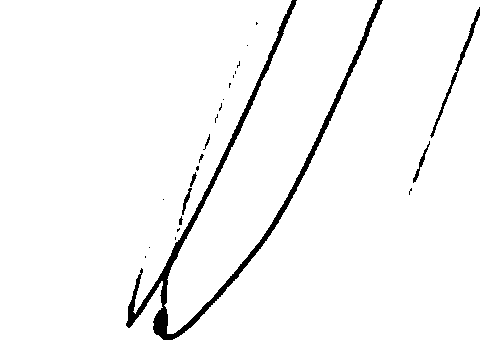 GOVEHNO	DO	ES'J'A I HJ	D E	HONDÔN l AGOVERNADORlA - ANEXO IMUNICÍPIO:	ESPIGÃO D'OESTEI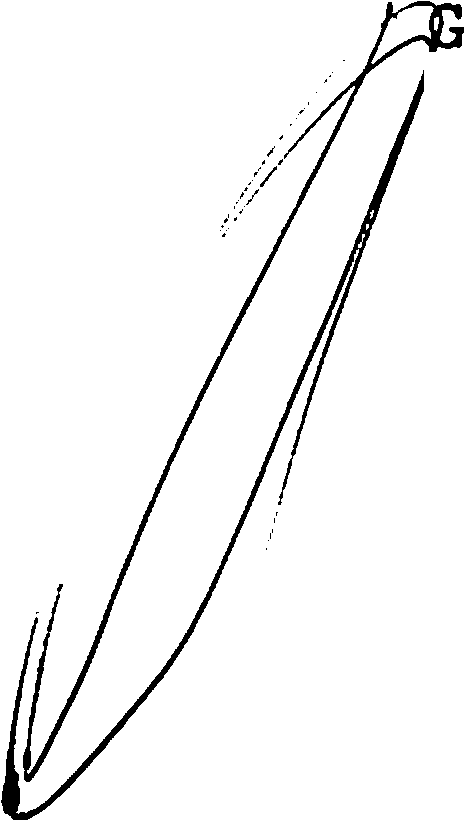 I.!.////GOV EHNO	DO	ES'J'J\ f>O	DE:	HON UÔN I J\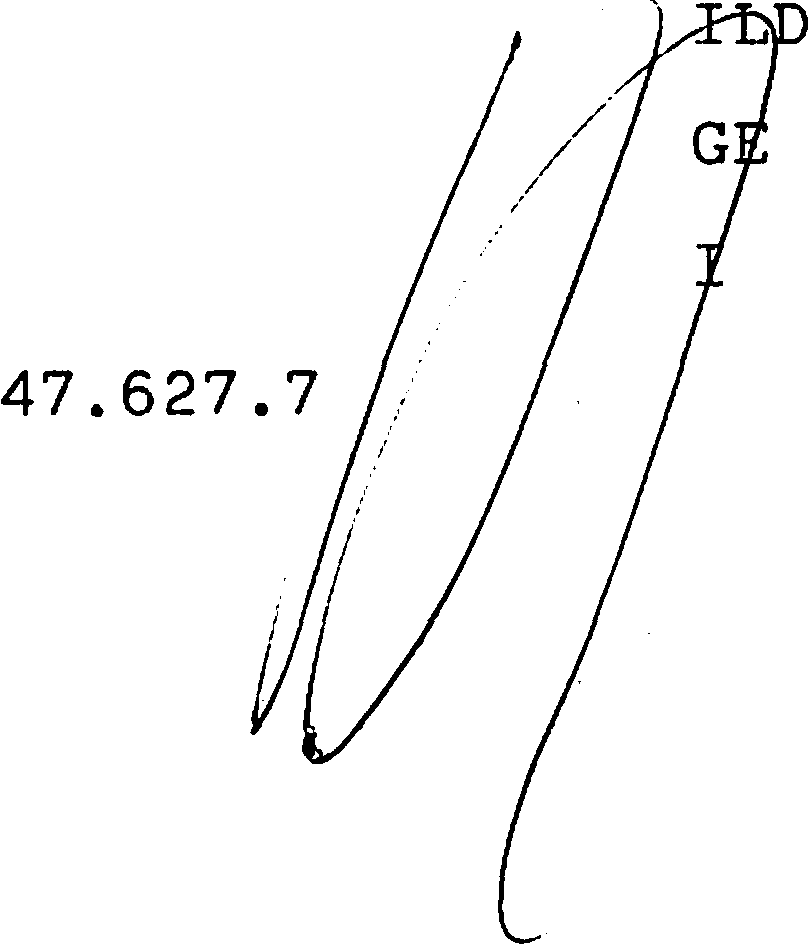 GOVERNADORIA - AN EXO IMUNICÍPIO:	GUAJARÁ MIRIMMUNICÍPIO:	JARU01	56.330.711	52.571.112	51.273.713	. 59.689.217	52.245.778	59.720.179	59.690.685	52.571.187	59.688.4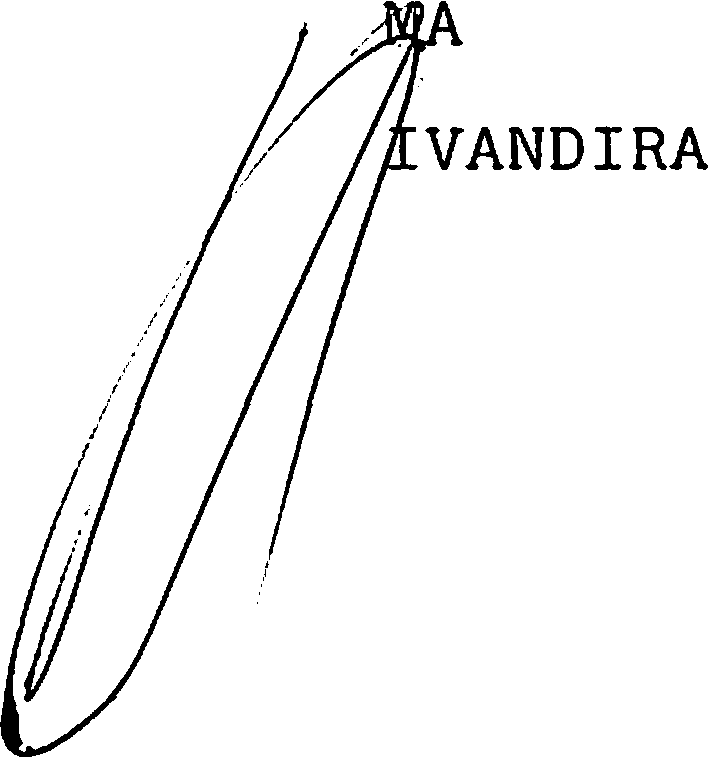 88	59.683.393	51.274.1PEDRO RODRIGUESCICERA MARIA RICARDO DE OLIVEIRA LENILDA GONÇALVES MORAES FERREIRA JOSEFINA DA CONCEIÇÃO MENDES SILVA MARGARIDA MARIA BARZANI JARDIM IRAILDE GUEDES DUARTEZENILDA DE AGUIAR BRISTOTICICERA MARIA RICARDO DE OLIVEIRA RTA DA SILVA NASCIMENTO ANANIASROCHAELIESIA JOSÉ DA SILVAMUNIC.ÍPIO:	JI-PARANÁ	010206071013192128293132333435364754575861656667727312814915116217217317818652.261.952.640.l58.101.153.334.8 58.291.3 58 .168.2 59.109.2 51.032.7 50.251. 50.202.2 50.436.0 53.190.1· 53.189-.852.907.9 52.908.7 47.636.659.377.0 58.160.7 54.287.3 53.937.9 52.744.1 51.881.6 51.245.159.302.8 50.574.9 53.963.5 58.872.5 52.323.2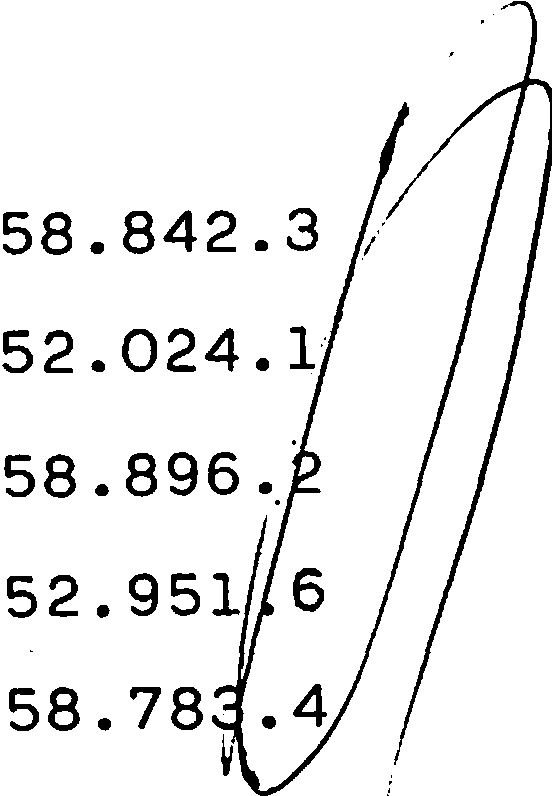 WALDEMAR MERÊNCIO OZEKAI ORLANDO GOMES VIGATTO MILITÃO ALVES MACHADO ALOÍSIO MANOEL DA SILVA JAIR JOSÉ FERREIRA FRANCISCA FÁTIMA DE LIMA RABIHA HABIB KMEIHANGELO RODNEY COELHOSUZANA GODOY MARIANO DE SÁ MARIA CRISTINA LYRA DE CAMARGO ELZA TABORDA COSTA BRANDÃO GILVAN AGOSTINHO DOS SANTOS GILVAN AGOSTINHO DOS SANTOS JOSÉ RIBAMAR DA SILVAJOSÉ RIBAMAR DA SILVAJACINTA MARIA DILKIN REBONATTO MARCO AURELIO CORRÊA RAMOS VAUMIRA DE OLIVEIRA CORTESTEREZINHA DE JESUS PEREIRA DE OLIVEIRA LINQAURA DE CARVALHO NASCIMENTOELIANE DE CARVALHO RAIMUNDO BRAZ DE CASTRO PAULO ROBERTO DE MELO JOSÉ PEREIRA GOMES HAROLDO PEDROSA E SILVAMARIA TERESA PEREIRA GOMES EDVALDO DE SOUZA OLIVEIRASANDRA MARA UNGARO ROCHA M.DA SILVAIZORAIDE JOSÉ CHAVES ROBENITA SARAIVA DE SOUZAREGINA LETÍCIA MENDES DA SILVA EVERALDO LUIZ DA SILVACLEUSA ALVES DE OLIVEIRAGOVEHNO	Do	E!;'l'J\ IHJ	IJE	IH.H IJfa.J 1 A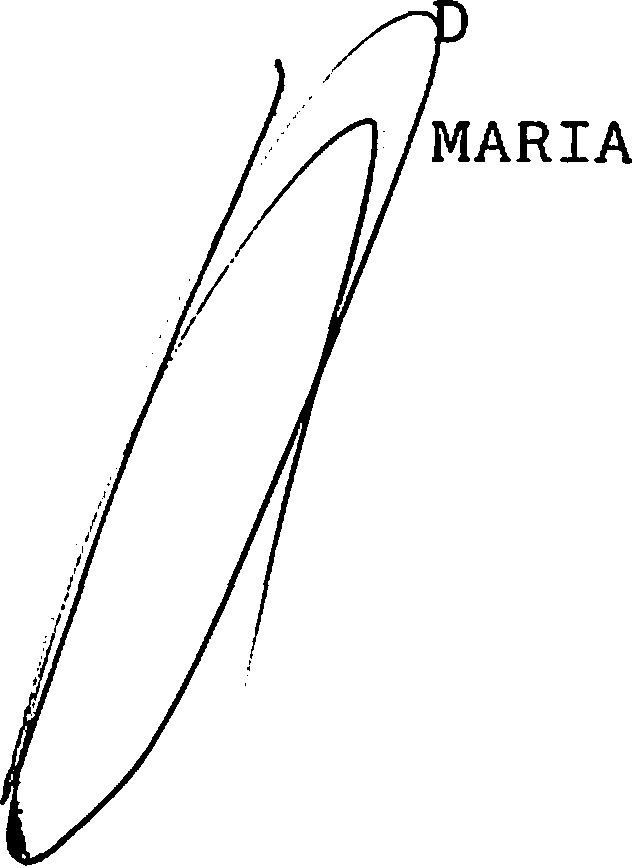 GOVERNADORJ A - ANEXO IMUNICÍPIO: JI-PARANÁ	02MUNICÍPIO:	OURO PRETON 2P33	58.552.135	95.011.636	55.093.139	55.010.840	54.227 .043	51.622.8DAMIANA VÂNIA DE OLIVEIRA MANZONI ATOS MARTINS DE OLIVEIRAJOSÉ FRANCISCO DA CUNHA NETO ROZANGELA MARIA OSSZILMAR RAIMUNDA DA SILVA AMORIM HONORIA DA SILVA MARICATO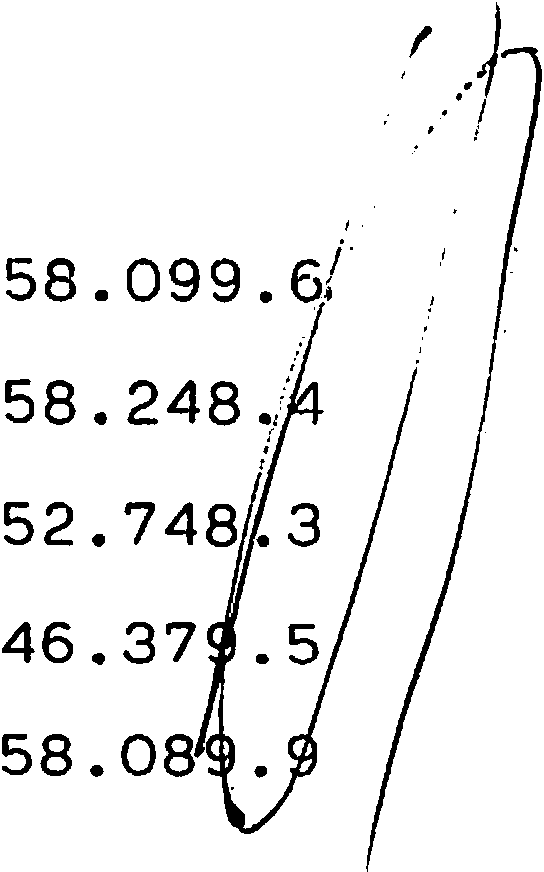  	-2'....--  ----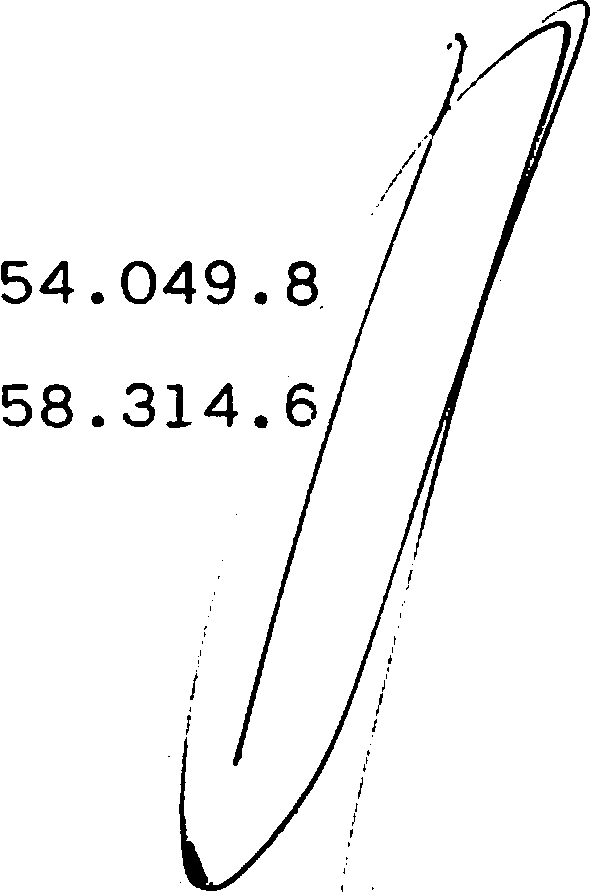 GOVE HNO	DO	ES'J'AIJO	DE	HON DÔN IAGOVERNADORIA - ANEXO IMUNICÍPIO: PIMENTA BUENOGOV EHNO  DO  ES'l'/\ DO  DE  HONDÔN J AGOVERNADORIA - ANEXO IMUNICÍPIO:	PRESIDENTE MÉDICE01	51.568-0JOÃO CORREIA DRUN.,94	VERA LUCIA COUTES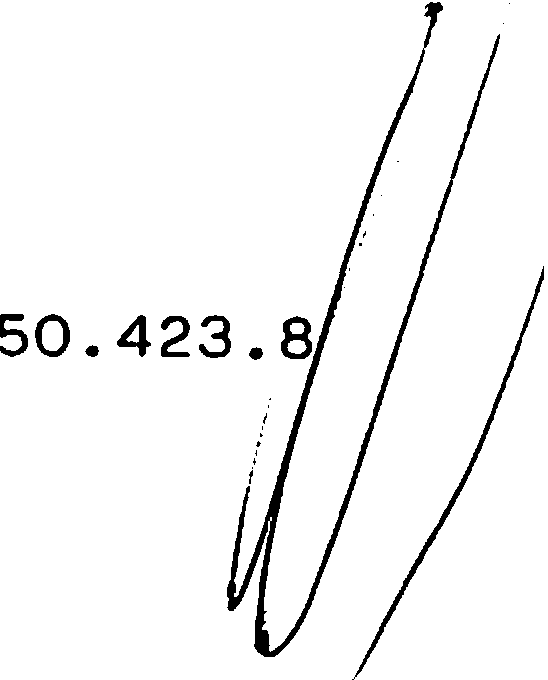 'C(lV El!l ll	IH l	1-: ::'l'/\ l ll l	Ili<	llf Jl-lilfll J I /\GOVERNADORIA - ANEXO IMUNICÍPI O :ROLIM DE MOURANº ORDEM PUBLC .Nº	DOCJ\ DAST!WNOM E	no	Slm V TDOl1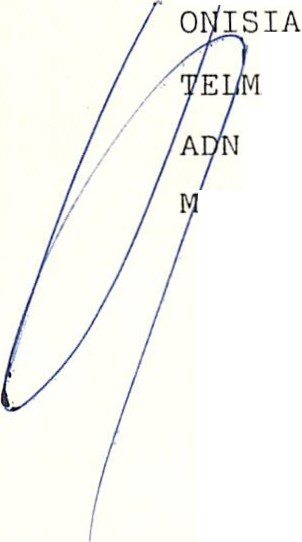 MUNICÍPIO :N!! ORDEM PUBLIC .VILHENAN 9	DOCADASTR O	NOME	DO	SERVIDOR07	59.670.1	DINEY TUSLKE HAIBERLIN09	59.714 .710	52 .71 7.312	59.440.713	52.613.414	52.612.616	59.71 6.317	52.728.918	59.960.919	59.905.120	59.675.221	59.674.423	54 .058.7SUELI GARCIA NEGRÃO VIEIRA RITA HELENA FER RUGEMSONIA REGINA SANCHES    MA RIO TAKAHAKI MATSUBA RA ELIZABETE MOTTA MATSUBAR A RORERTO NOBUO ABELINÉSI NOGUEIRA COSTACLAUDIO TADACHI HASSEMI KITAWAN A CLAUDIO T/\DACHI HASSEMI KITAWANA JOSÉ ROBERTO AND RADE DE SOUZA JOSÉ ROBERTO ANDRADE DE SOUZAANAY APA RECIDA ANACLETO DE CASTRO25	54.057.9	MOACIR SERIANO JUNIOR2634404147829192979910010410553.741.l59.380.059.188.257.047.857 .048.656.626.853.735.759.673.656.667.553.738.l53.737 .3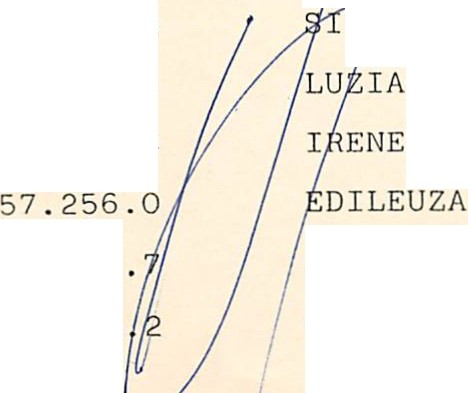 57 .353 .157 .357 .4MARIA DE LOURDES RODRIGUES JOÃO ALVES NETTOSEBASTIÃO HENRIQUE DA SILVA A NTONIO ANJO DE SOUZA ORLINDO MENDES DE ALMEIDA LOURIVAL DE SOUZA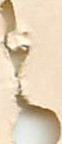 LIDIA ADELE SCHERER MARIA NOGUEIRA DA SILVA CELIMAR PETISCOMARLI RODRIGUES MOREIRA L ANA THIAGOCOSTA ALVES PINHOGUIMARÃES DE SOUZAAURIDEIA OLIVEIRA COSTACLAUDIO HUMBERTO CARLOTTO BARBIZANI27953.1 1 3-8MARIO PAIXÃO ALVES VIEIRA28558.651-0ECSON LARAN TABORDA28852.21 1 -2JOSÉ DE SOUZA NETO29158 .911 -0ANTONIO JOSÉ RAMOS29453.1 24-3ANTONIO SERGIO MELO DA CUNHA29553.1 47-2MANOEL FERREIRA GOMES29651 .357-1EDVAN MARIANC ROSENDO29751 .338-0AFONSO MORAIS DA SILVA29853.81 6-7JOSÉ CARLOS MACIEL29953.81 7-5OTONI MACIEL DE OLIVEIRA30051 .356-3EVANILSON PINHEI RO DOS SANTOS30151 .330-0JOSÉ MARQUES DA SII VA30251 .852-2JOSÉ RIBAMAR LOPES DE SOUZA30351 .860-3JOÃO BATISTA GARÇA DA COSTA30451 .320-1FRANCl SCO HERCULANO DE BRITO SILVA30551 .343-1CELSO PEREIRA LELO30648.1 20-3EDNALDO LIRA DE SOUZA30851 .469-1JOSÉ GIOIA NEVES DA SILVA3095'1 • 349-1WILSON DE BRITO RANGEL FILHO31 051 .054-8JOSÉ RIBAMAR DOS SANTOS31 251 .354-7IVALDO NASCIMENTO SOUZA31 351 .325-3JOSÉ ERIVALDO TEIXEIRA MACHADO31451 .846-8ANTONIO VIVAI.DO DOS SANTOS31 551 .850-6EDLEY CASSIMIRO LIRA31 753 .188-0NEY ROBERTO DODANO31 854.023-4IRACEMA RODRIGUES CATACA SILVA31 954.088-9MARIA LAIDE DESMAREST32352 .1 53-1MARIA JOSÉ RODRIGUES DE MELO326MA RA NALU FARINHAS ALDUNATE327NELIO FERREIRA DE CAVALHO328SONIA MARIA GALINA332JOANA: FERREl RA AGUIAR335AMAURY ANTONIO RIBEIRO DE ARRUDA67158.067-8MAURY LEITE CABRAL67652.796-1ODILON GÓES CAMPOS68252.974-5MARCOS ANTONIO A RAUJ O DOS SANTOS68458 .249-2MOISES SOARES DE FRANÇA69459.725-2AURENILDO SOUZA DE A RAUJO69559.724-4EDMILSON DE SOUZA ARAUJ O70052.546-4GLEICE MARIA M. DA SILVA70·153.336-0MANOEL CEZAR GUIMARÃES DOS SANTOS702 .53.227-4ROSA PEREIRA DA SILVA70557.565-8RONEIDE OLIVEIRA DE SOUZA70654.062-5JACIRA FERREIRA DE MORAIS71457.91 2-2MARIA LEITÃO DOS PASSOS71 558.951-9RAIMUNDA DE DEUS LEAL71 855.679-3DORITA BATISTA DOS SANTOS72558.898-9ROSILDA DA SILVA PINTO72950.313-4EMILIA MARTINS DOS SANTOS73258.890-3MARIA EDNA ALVES DE LIMA73354.098-6SALOMÉ CALIXTO CAVALCANTE73658.866-1LEONI LIA TAVARES DO NASCIMENTO73954.352-7DEUZIMAR COLAÇA OLIVEIRA741. 56 .598-9FRANCISCO ANDRADE DA SILVA74253.1 42-1MARIA NEUZA DE FARIAS74558.944-6BENEDITA NAILDES BRITO74657.1 88-1CARMEM RODRIGUES RUIZ74757.81 6-9JOSÉ CARLOS FERNANDES DE OLIVEIRA74958.876-8LEONIDAS DE SOUZA SILVA75158.61 8-8ANITA HO TOONS DA PAIXÃO75358.1 77-1	MARIA DAS GRAÇAS DA SILVA PASSOS58.1 77-1	MARIA DAS GRAÇAS DA SILVA PASSOS754RAIMUNDA AUGUSTA PEREIRA ARAÚJORAIMUNDA AUGUSTA PEREIRA ARAÚJO756GERALDO REIS N. BRITOGERALDO REIS N. BRITO769·coNSTANTINA RAMOS DA SILVA·coNSTANTINA RAMOS DA SILVA770LAURICEMA CONR/\DO TIBURTINOLAURICEMA CONR/\DO TIBURTINO774ALDENORA DA SILVA ALMEIDAALDENORA DA SILVA ALMEIDA85255.988-2FRANCINEIDE NEVES DA COSTA85357.032-0MARIA INEZ FRANÇA NETA85558.1 72-1SEBASTIANA DE FATIMA CORREIA ABRANTES85653.31 2-2KATIA LUZIA CAVALCANTE86454.348-9IVANILDE SOARES DA SILVA86851 .41 9-5MARIA MAYSA CARVALHO MONTEIRO87357.498-8JOÃO JOSÉ DOS SANTOS RAMOS87851 .733-9MARIA SOLANGE GOMES HOREAY88059 .161 -1RAQUEL GOMES DE OLIVEIRA88751 .1 44-7MARIA AUXILI ADORA PIEDADE OLIVEIRA88857.029-0LINDALVA GOMES DA SILVA89053.1 07-3MARCIA MENDÓNÇA SANTOS DE SOUZA89154.041 -2CECILIA JOSEFA DA SILVA89457.027-3ALESSANDRA FERREIRA DE OLIVEIRA-89557.792-8CLAUDIO AUGUSTO CARVALHO MAIA89754.029-3ALICE MARIA PINTO DE SÁ90454.097-8MARTA ANDR ADE DA COSTA90757- 588-7JULIMAR FALCÃO BEZER RA91 757.768-5MARIA RITA MENDES92258.841 -5MARIA QUESIA REIS92553.065-4SOSTENES DA CUNHA RODRIGUES92654- 349-7JANETE LOPES DA SILVA93152.544-8MARIA DO CARMO DA SILVA MONTEIRO93359.636-1MARCIO SADIR RIBEIRO PINHO. 93555.668-8JESUS DE LIMA MENDONÇA94151 .490-8DEBORA DA SILVA SANTOS94658.092-9ROZENITA ALVES POSTIGO94950.860-8CORINA DE ARAUJO PEREZ952JOSÉ MARIA DIOGO GARCIA953REGIN EUSA MARIA ROCHA DE SOUZA954MAR FA ANUNCIADA TOLENTINO958JOSÉ NILTON OLIVEIRA	MENDES963LUIZ NAZARENO CORTEZN Q ORDEMPUBLIC.N 2	DOCADASTRONOME	DO	SERVIDOR96853.70-1MARIA EUNICE MAGALHÃES DOS SANTOS96952.991 -5MARIA BERNADETE NEVES97657.024-9LAIZ HUBNER97852.598-7LAÉRCIO CAVALCANTE MONTEIRO983 .57.1 91-1MARILUCIA GOMES VIEIR A98457.854-9DELMINDA APARECIDA RAIMUNDO98658.1 94-1NELSON DE ALMEIDA GALVÃO98751 .741 -1IVANILDE ALVES DA SILVA99359 .001 -1CLAUDIO ARAUJO MAIA99553.082-4MARIA AUXILIADORA DE JESUS99858.925-0ELIETE VIANA DA SILVA1 00053.663-6ANTONIA TEREZA ALMEIDA DE FREITAS1 00458.924-1CANDIDO OCAMPOS FERNANDES1 00854.341 -9MARIA ROSINETE O. SILVA1 01 o58.888-1MARIA DO SOCORRO MONTEIRO SOUZA1 02060.221 -3CLAUDEMIRO PEREIRA DOS SANTOS1 02459.1 57-2MARIA LUCIA FIRMINO DOS SANTOS1 02752.536-7MARIA LEDA PORFIRIO DOS SANTOS1 03251 .494-2JOSÉ ROBERTO GOMES AR ROIO1 03560.235-3PAULO WIERENIS1 03660.220-5MAURICIO MARTINS J AIME1 03759 .366-4IRINEIDE BATISTA DE LIMA1 03953.1 27-8IR APARECIDO1 04057.035-4ELIAS1 049DE SOUZA AULER1 051AIMUNDO CASSIANO DA SILVA FILHO1 056JOÃO RAULINO UCHOAGOVEUNU	DOE::;J'/\IJOl>I•:	HÓNIJé.JN 1 ÂGOVERNADORIA- ANEXOI0250.992.2IVAN DIAS DE MEDEIROS0358.419.3IZABELA MARIA DE LIMA VELASCO0659.252 .8EUCLIDES DA SILVA BRITO2252.771.8ERIKSON SILVA2359.100.9GUARACIABA ERMINDA TEIXEIRA2658.859.8MARIA · JOSÉ DOS SANTOS SILVA3153.750.1ELIZABETTE GONÇALVES DA SILVA3354.217 .2NÉLIO MATOS JÚNIOR3553.748.9CLEIDE HIPÓLITO3658.439.8ROSÁLIA FREIRE BRITO4259.446.6CLARINDA DA SILVA RODRIGUES4557.275.6CLAURER LUIZ ROCHA4957.260.8TEREZA MUNARINI DE QUEVEDO5259.103.3A DA PAIXÃO FELIPE DE MACEDO5653.749.7MATOS6758.282 .4DE OLIVEIRA7058.964.7NAIR DA SILVA LIMA5159 .691 -45254.272-55559 .462-87759.041 -07859.41 4-8· 7957.405-8GO VE HNO	DOES'l'A U UOEHONOÔN IAGOVERNADORJ A- ANEXOIMUNICÍPIO:	COLORADO DON2 ORDEM	N 2	DO PUBLIC.	CADASTROMUNICÍPIO:	COLORADO DON2 ORDEM	N 2	DO PUBLIC.	CADASTROOESTENOME	DO	SERVIDOR.MUNICÍPIO:	COLORADO DON2 ORDEM	N 2	DO PUBLIC.	CADASTROMUNICÍPIO:	COLORADO DON2 ORDEM	N 2	DO PUBLIC.	CADASTRO10158.749.4EMILIO FELIX0459.883.6PAULO SERGIO URSULINO0553.405.6AILTON DE CARVALHO JUNIOR0755.591.6MANOEL ELIAS DE ALMEIDA0855.593.2VANILDA ESTEVÃO DA SILVA1058.612.9MIRIAM HELENA DEL PASSOS SANTANA1258.818.1MARIA HELENA DA SILVA. 1354.280.6NOELSI REGINA BRESSAM1459.902.6ELADY PINHO FALLER1559.944.1SERGIO BEATTO1759.925.5ENILSON DA COSTA BALBINO1858.463.1ROSENI PEDREIRA NEVES1954.068.4JOSÉ ISRAEL DE OLIVEIRA2158.304.9NATAN DONADON2252.299.6ANA MARIA PINHO RAVAGNANI2358 .276.0MARIA ROSINEIDE DE MATOS2458.819.9SANDRA REGINA FERREIRA LIMA2858 .822.9MARIA GLORIA DA SILVA2957.898.3JOSÉ AROLDO NUNES MORAES3054.281.4MARIA DOS ANJOS ARAUJO3251.027.1LEOCÁDIA KUCHAR MATTE3551.467.5SOLANGE BALBINOT3952.117.5JOSÉ ROBERTO CANTARELA4352.023 .3TEREZINHA SCHÔOLLER LOCATELLI6157.478.3ELENA MARIA COELHO SOARES6557.796.1JOAQUIM FERREIRA SALES NETO6852.573.1CLEUSA MARIA FRANCISCO69ANGELA MARIA VIEIRA75 .PAULO EDUARDO DA ROCHA767758.1 s ·A /JEANE DE JESUS MENDONÇA CARVALHODIRCEU DOMINICO ANDRADEGOVEH NO	DOES'J'A IJODEHONDÔ N IAGOVERNADORIA- ANEXOI0158.545.9WILSON MACHADO0355.444.8ADELINO CATANEO0.457.738.3LEONISIO QUADRO CALDEIRA0559.163.7JOSÉ ROBERTO VASQUES DE FREITAS0654.629.1ANA MARIA D. ZIEMINIZAKI0756.876.7CARLOS MÁRCIO XAVIER GALVÃO0856.. 875.9CARLOS MÁRCIO XAVIER GALVÃO1056.501.6SEBASTIÃO JUSTINO BORGES1456.437.1EDNA ALESSIO DE BARROS COSTA1654.094.3UELINDA JACOB1857.037.1ENY GARANHANI DE SOUZA3454.102.8 /CLEIDE VALERIO DE AMORIM0659.061..4ROLANDO VILLAR ANEZ0752.488.3DEO DE SOUZA FONSECA0853.731.4MARIA DE FATIMA FURTADO PEREIRA1251.430.6ZUIDE OLINDINA REBOUÇAS1652.484.1GERALDO FERREIRA RODRIGUES1753.730.6LÉIA ANDRADE MOURA DE ARAUJO8658.258.lROSEMILDA OLIVEIRA DOS SAN.TOS8958 .117 .8MARIA IVANEIDE DE OLIVEIRA DO NASCIMEN9058.938.1CACILDA NUNES RIBEIRO. 9858.261.1VERA LUCIA VIEIRA LIMA10158 .894.6ALZENIR DA COSTA LIMA10258.871.7ZENEIDE VENTURA PAES DA COSTA10551.207.9ANA CLETA NERI FERREIRA.10758.487.8FRANCISCA DENIS SENA10959.253.6SANDRA REGINA LIMA DO NASCIMENTO11059.254.4MARIA LIENE LIMA FARIAS11252.761.1MARIA HELENA SAMPAIO CARNEIRO11458.788.5A FERREIRA CAMINHA11754.413.0SSIVANDA FREITAS TRINDADE12252.485.9RACILDA RIOS DE OLIVEIRA123FRANCISCA ILZA GUEDES LIMAGOVEHNO	DOE J'l'/\ IHJDE	HONOÔN lAGOVERNADORIA- ANEXOIGO V EHNO	1H>li:!:'I'/\ 1 H >lli·:HONIJ fi f.J I/\GOVERNADORI A- ANEXOI19258.798.2ADONIAS LEITE DA SILVA19353 .982.1MARILENE TEIXEIRA DA SILVA19455.922.9JOSETE MARLENE PAZINI21052.620.7RIZELDA RIBEIRO FEITOSA21353 .317 .3ALVA CORDEIRO VIVIURKA23452.337 .2ELENA DE ASSUNÇÃO23758.030.9ANTONIO DA SILVA GOMES24054.992.4ELIZABETE MARIA DE ARAUJOGOVEHNO	DOEfl'l'A UOOE	HUNU0Nl AGOVERNADORIA- ANEXOI0357.030.3IEDA CONCEIÇÃO JESUS LUZ CHAGAS0653.461.4JOSÉ RICARDO GARCIA HAUJOKAT0858.834.2MARIA HELMA TAVARES CRUZ ROLIM1259.296.0MAURO RODRIGUES1856.234.3MARIA JOSÉ CORTES DA SILVA2255.205.4ISABEL CRISTINA GUERRA DA SILVAVANZO2454.031.5MILVANE STRE2554.034.0CLARICE MICORY FUJII2656.426.5EVA OLIMPIA DA SILVA3158.229.8MOACYR THADEU BRANDÃO TOLEDO7858.801.6MARIA LUIZA ALVES DE SOUZA80ERONITA NASCIMENTO DE CARVALHO93LEIDE LUZIA SANTIAGO0253.258 .4CARLOS HENRIQUE ANDRADE CARVALHO1456.897.0GENADIR MARCOLINO DIAS1658 .592.lJOSÉ MA RINO DE AZEVEDO2050.583.8DALVA MARIA VIDAL2656.881.3VANIA FRANCISCA DE OLIVEIRA ALVES3250.591.9JOÃO BATISTA ORLANDO VIEIRA CAVALCANTI3453.248.7CECILIA SATIE YAMAUTI KOMATSU3656.715 .9SANDRA MARA MASSEDO MAFFR A4653.276.2MAílTINS DA SILVA4756.467.2A FERREIRA LUIZ5053.696 .2ILSON DE ALMEIDA SILVA5453.302.5ARIA MARGARETH COSTAGOVEHNO	DOE:i'l'/\ IJOIJ F:	IWNlJÔN l AGOVERNADORIA- ANF.XOI